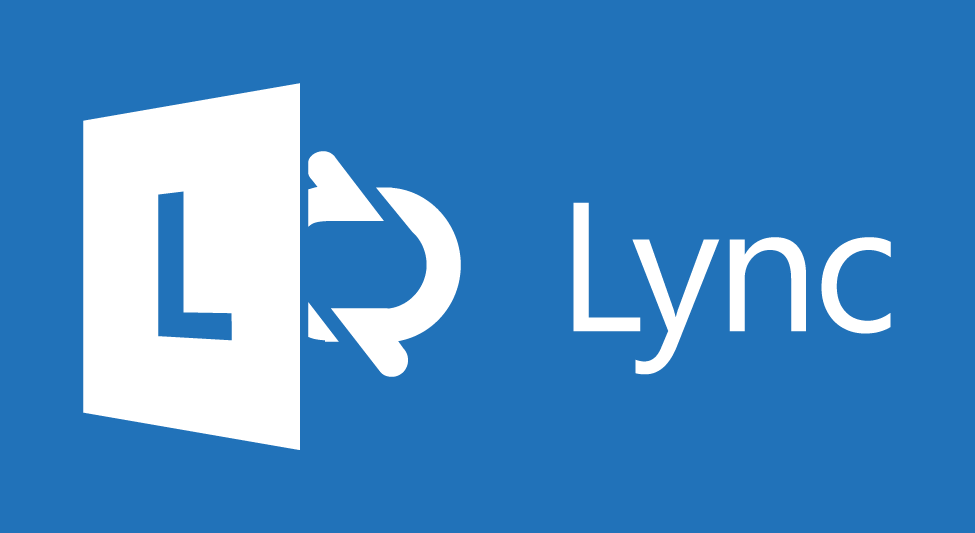 Microsoft Lync™ for Enterprises Reference TopologiesAuthors: Octavio Cárcamo, Aaron Steele and Jerry LouiPublished: August 2013Updated: April 2014Update includes a change to client support to add Lync 2010 for Windows client in a hybrid deployment when the user is homed in Lync Online.For the latest information, please see Microsoft Lync at http://go.microsoft.com/fwlink/p/?LinkId=313432.The information contained in this document represents the current view of Microsoft Corporation on the issues discussed as of the date of publication and is subject to change at any time without notice to you. This document is provided “as-is.” Information and views expressed in this document, including URL and other Internet Web site references, may change without notice. You bear the risk of using it. MICROSOFT MAKES NO WARRANTIES, EXPRESS OR IMPLIED, IN THIS DOCUMENT.This document does not provide you with any legal rights to any intellectual property in any Microsoft product. You may copy and use this document for your internal, reference purposes. This document is confidential and proprietary to Microsoft. It is disclosed and can be used only pursuant to a non-disclosure agreement.The descriptions of other companies’ products in this document, if any, are provided only as a convenience to you. Any such references should not be considered an endorsement or support by Microsoft. Microsoft cannot guarantee their accuracy, and the products may change over time. Also, the descriptions are intended as brief highlights to aid understanding, rather than as thorough coverage. For authoritative descriptions of these products, please consult their respective manufacturers.Microsoft may have patents, patent applications, trademarks, copyrights, or other intellectual property rights covering subject matter in this document. Except as expressly provided in any written license agreement from Microsoft, the furnishing of this document does not give you any license to these patents, trademarks, copyrights, or other intellectual property.All trademarks are the property of their respective companies.©2014 Microsoft Corporation. All rights reserved.Microsoft, Active Directory, Internet Explorer, MSN Messenger, Outlook, PowerPoint, RoundTable, SharePoint, Silverlight, Windows, Windows Live Messenger, Windows PowerShell, Windows Server, Windows SharePoint Services, Windows Vista, and Windows XP are either registered trademarks or trademarks of Microsoft Corporation in the United States and/or other countries.The names of actual companies and products mentioned herein may be the trademarks of their respective owners.Contents	Introduction	4Lync Server Reference Topologies	5Lync Server Topologies	7Lync Online Topologies	11Lync Server Hybrid Shared SIP Address	14Appendix A: Feature Comparison Matrix	20Appendix B: Lync Server Central Site Hardware Configurations	26Example Central Site Configurations	2710,001 to 20,000 Users	2820,001 to 30,0000 Users	28Appendix C: Lync Server Branch Site Resilience Options	29Appendix D: Useful Links	30IntroductionThis document describes the reference topologies for the deployment of Lync Server 2013 on-premises, including the topologies supported for Lync Online and the topologies for Lync Server on-premises to connect to Lync Online and integrate with Exchange. This document also identifies the typical hardware configurations, key supportability requirements, and capabilities for each topology.Lync Server Reference TopologiesThe Lync Server 2013 Reference Topologies describe approaches that are recommended and supported by Microsoft for adding Lync capabilities to an enterprise IT infrastructure. They are characterized based on how customers choose to deploy Lync and Exchange. The Lync option chosen determines the Lync feature set, and the Exchange option chosen determines the supported Active Directory configurations.The Lync Reference Topologies are designed to provide the full set of user capabilities offered by Lync Server or Lync Online. Also, they describe the customer options for providing Lync capabilities that are resilient to failures.Table 1 summarizes the Lync Reference Topologies.Table : Lync Reference TopologiesThe reference topology descriptions include, where appropriate:The Lync capabilities defined by the topologyThe recommended Lync hardware configurations, if required, for central sites and branch sitesThe supported Active Directory topologies 
For more information, see Supported Active Directory Topologies at http://go.microsoft.com/fwlink/p/?LinkId=313433.The supported mechanisms for synchronization between Lync and ExchangeOptions for Lync interoperability with the PSTN, (IP) PBX systems, and 3rd party video systemsThe reference topologies do not describe the environmental attributes and operational processes recommended for Lync deployments, including, but not limited to, network characteristics, user training, and service level monitoring. In addition, the reference topologies do not include any information intended to inform selection of a topology other than the information described above.Lync Server TopologiesThere are two Lync Server topologies described in this document:Lync Server with Exchange Server Lync Server with Exchange OnlineTable 2 summarizes the Lync Server Topologies.Table : Lync Server TopologiesBoth of the Lync Server topologies share the following attributes:The Lync capabilities provided by a Lync Server topology (see Appendix A)The recommended Lync hardware configurations for central sites (see Appendix B). At least one central site is required in a Lync Server topology. The central site configurations vary by the number of users served by the Lync hardware configuration in that site.The recommended options for providing resilient communications to users located in branch sites (see Appendix C). Customers may choose between these options for each branch site.Options for Lync Server interoperability with the PSTN.Options for Lync Server interoperability with (IP) PBX systems.Options for Lync Server interoperability with 3rd party video systems.The Lync Server topologies vary in:The supported Active Directory topologies
For more information see Supported Active Directory Topologies at http://go.microsoft.com/fwlink/p/?LinkId=313433.The synchronization mechanism between customer Active Directory and the Microsoft Online Services cloud.The supported mechanisms for integration between Lync and ExchangeAny unique requirements for the deployment or configuration of Lync or Exchange Edge ServersThe following two tables characterize the Lync Server topologies. The first table shows the attributes that are common across the topologies; the second table shows the attributes that vary by topology.Lync Online TopologiesThere are two Lync Online topologies:Lync Online with Exchange ServerLync Online with Exchange OnlineTable 3 summarizes the Lync Online Topologies.Table : Lync Online TopologiesEach of the Lync Online topologies share the following attributes:No on premises Lync hard ware is required in central sitesNo on premises Lync hardware is required in branch sitesNo on premises options are provided for interoperability with 3rd party video systems.The Lync Online topologies vary in:The Lync capabilities provided by the Lync Online topology. See Appendix A for details.The supported Active Directory topologiesThe supported mechanisms for integration between Lync and ExchangeAny unique requirements for the deployment or configuration of Lync or Exchange Edge ServersThe following two tables characterize the Lync Online topologies. The first table shows the attributes that are common across the topologies; the second table shows the attributes that vary by topology.Lync Server Hybrid Shared SIP AddressA hybrid deployment is a deployment in which some users are homed on-premises and some users are homed online, but the users share the same domain, such as contoso.com.You can configure your on-premises deployment for hybrid with Lync Online and use Active Directory Synchronization to keep your on-premises and online users synchronized. You can also configure hybrid deployments for integration with other Microsoft Office 365 applications, including Exchange Online and SharePoint Online. This section guides you through deploying the applications required for a Lync Server hybrid deployment, and then configuring your deployment to enable it.There are differents options combinations to enable the differents services with Exchange UM, basically we have four scenarios:Lync Online users in Lync hybrid with Exchange On-premisesLync On-premises user in Lync hybrid with Exchange On-premisesLync Online user in Lync hybrid with Exchange OnlineLync On-premises user in Lync hybrid with Exchange OnlineTable 4 summarizes the Lync Server hybrid topologies by feature support.Table 4: Lync Hybrid TopologiesNote:   The user should be homed on-premises to gain Enterprise Voice functionalityTable 5: Lync Hybrid CommonalitiesTable 6: Lync Hybrid DifferencesExchange Integration SupportThe following table lists the features supported in a hybrid deployment when integrated with Microsoft Exchange Server.Table 7: Exchange IntegrationsAppendix A: Feature Comparison MatrixAppendix B: Lync Server Central Site Hardware ConfigurationsEach Lync Server deployment must include at least one central site (also known as a data center) as described in Supported Lync Server 2013 Topologies at http://go.microsoft.com/fwlink/p/?LinkId=313559. Each central site must contain at least one of the following:A Standard Edition serverAn Enterprise Edition Front End pool and a separate Back End ServerYour deployment can also have one or more branch sites associated with a central site.A central site topology may also contain the following elements:Mediation server or pool, for scalability of transcoding functions for dial-in conferencing and PSTN/PBX access separate from the front end server poolEdge server or pool, for encrypted remote access over the InternetMonitoring, for data collection of audio/video Quality of Experience (QoE) and call detail recording (CDR) for Enterprise Voice and A/V conferences. Monitoring, when deployed, is collocated on Front End Servers or a Standard Edition server.Archiving, for archiving IM communications and meeting content for compliance reasons. Archiving, when deployed, is collocated on Front End Servers or a Standard Edition server.Director or Director pool, for increased protection against Denial-of-Service (DoS) attacks and redirection of user requests.In addition to the Lync components noted above, a deployment often includes additional elements including PSTN Gateways, DNS load balancing and hardware load balancers, Reverse proxies, Exchange UM servers, and file shares. Additional information may be found in the Lync 2013 Planning documentation including Supported Lync Server 2013 Topologies at http://go.microsoft.com/fwlink/p/?LinkId=313559.Detailed planning should be done with knowledge of expected usage of IM and presence, Lync meetings and enterprise voice using formal resources including the Lync Server Capacity Planning Using the User Models documentation at http://go.microsoft.com/fwlink/p/?LinkId=313564, the associated Microsoft Lync Server 2013 Capacity Calculator at http://go.microsoft.com/fwlink/p/?LinkId=313566, and Database Software and Clustering Support documentation at http://go.microsoft.com/fwlink/p/?LinkId=313570.Budgetary planning may be done using the following rules-of-thumb:For proof of concept and other deployments not expected to grown beyond 5,000 users, Lync Standard Edition Server is a very effective option. A Standard Edition Server provides presence, instant messaging, audio, video, and web conferencing, and voice, and includes an integrated SQL Express back-end database. We strongly recommend that if you use Standard Edition servers to host users, you always use two servers, paired using the recommendations in Planning for High Availability and Disaster Recovery at http://go.microsoft.com/fwlink/p/?LinkID=273767. Each server in the pair can host up to 2,500 users, and if one server fails the remaining server can support 5,000 users in a failover scenario. If your deployment includes a lot of audio or video traffic, server performance may suffer even if you have fewer than 2,500 users per server. In this case, you should consider adding more Standard Edition servers or moving to Lync Server Enterprise Edition.For deployments of greater than 5,000 users, Lync Enterprise Edition (EE) is recommended.To ensure high availability for Front End Servers, deploy a minimum of three Front End Servers for a single EE Front End poolInformation about a particular user is kept on three Front End Servers in the pool. For each user, one Front End Server acts as the master for that user’s information, and two other Front End Servers serve as replicas. We recommend that all your Enterprise Edition Front End pools include at least three Front End Servers, to provide the full number of replicas that the Front End pool architecture is designed for.Plan for one EE Front End (FE) server per 6,600 users for IM, presence, and enterprise voiceConsider additional stand-alone Mediation Servers if the entire organization will rely on PSTN SIP trunking for PSTN access.To ensure high availability for your Back End Servers, deploy two Back End Servers for a single Front End pool, using synchronous SQL mirroring for all Lync EE deployments, using Back End Server High Availability at http://go.microsoft.com/fwlink/p/?LinkId=313573 as a reference.For both Standard Edition and Enterprise Edition deployments, plan for one Edge Server for each 12,000 remote users, plus one server for redundancy, if desired.For both Standard Edition and Enterprise Edition deployments, plan for collocating Monitoring and Archiving For minimum server hardware recommendations, see Server Hardware Platforms at http://go.microsoft.com/fwlink/p/?LinkId=313577.Example Central Site ConfigurationsThe following section shows the recommended Lync configurations for supporting different numbers of users. The information is based on calculations from the Microsoft Lync Server 2013 Capacity Calculator, available at http://go.microsoft.com/fwlink/p/?LinkID=313566. All the CPU usage figures in the spreadsheet assume that each server has a dual processor, hex-core with 2.26 GHz, at least 32 GB of memory, and 8 or more 10,000-RPM hard disk drives with at least 72 GB free disk space.Up to 10,000 Users10,001 to 20,000 Users20,001 to 30,0000 UsersAditional considerations for Edge Server deployment in a Lync Hybrid Split Domain Configuration Appendix C: Lync Server Branch Site Resilience OptionsBranch Site users get most of their Lync Server 2013 functionality from the server or servers at a Central Site. Each branch site is associated with exactly one Central Site. To provide calls to and from the public switched telephone network (PSTN), a branch site might rely on trunks terminated in the Central Site, or might contain local connections to the PSTN or a PBX.If the branch site relies solely on trunks terminated in the Central Site, the only options for voice resiliency are to provide redundant network connections to the Central Site, either by replicating the wide area connection on the organization’s private network or by providing an Internet connection to the branch and using Lync Edge Services as a backup path in the case of private network failure. The Internet connection could take advantage of LTE or other 4G wireless technology to provide physical connection diversity.If the branch site contains local connections to the PSTN or a PBX, voice resiliency may be provided via the deployment of local equipment as described in Planning for Branch Site Voice Resiliency at http://go.microsoft.com/fwlink/p/?LinkId=313582. Two primary options are provided:One or more Survivable Branch Appliances. Survivable Branch Appliances (SBAs) contain both industry standard server hardware (running Microsoft Lync Server Registrar and Mediation Server software) and a PSTN gateway. SBAs are purpose built as Lync appliances, and provide a continuous PSTN connection in the event of WAN failure, and do not require local IT support.A Survivable Branch Server. The Survivable Branch Server (SBS) is a Windows Server running Lync Server Registrar and Mediation Server software and capable of connecting to either PSTN gateways or SIP trunks. The SBS may be used with existing gateway hardware qualified for use with Lync, and does not require local IT support.The primary consideration for choosing between an SBA and an SBS is whether existing gateway hardware will be re-used. For planning purposes, each SBA is assumed to support up to 1,000 users; each SBS is assumed to support up to 2,000 users. Gateway sizing should be done based on voice traffic patterns.Appendix D: Useful LinksClient Interoperability in Lync 2013 at http://go.microsoft.com/fwlink/p/?LinkId=313585Lync Online client comparison tables at http://go.microsoft.com/fwlink/p/?LinkId=313595Planning Directory Synchronization at http://go.microsoft.com/fwlink/p/?LinkId=313596Directory synchronization roadmap at http://go.microsoft.com/fwlink/p/?LinkID=254988Synchronize your directories at http://go.microsoft.com/fwlink/p/?LinkId=313597TopologyDescriptionLyncExchangeLync ServerEverything On-premisesOn-premisesOn-premisesLync ServerOn-premises Lync Server andExchange OnlineOn-premisesO365Lync OnlineLync Online and Exchange On-premisesO365On-premisesLync OnlineEverything OnlineO365O365Hybrid Lync Server(split domain)On-premises Lync Server (configured for hybrid with Lync Online) and Exchange On-premisesHybridOn-premisesHybrid Lync Server(split domain)On-premises Lync Server (configured for hybrid with Lync Online) and Exchange OnlineHybridO365On-premisesOnlineCommentsLync user is homed on-premisesIM/PConferencingPersistent ChatEnterprise VoiceExchange ServerN/AOn-premises onlyLync user is homed on-premisesIM/PConferencingPersistent ChatEnterprise VoiceExchange OnlineVoice delivered through on-premises infrastructureAttributes Common to all Lync Server TopologiesAttributes Common to all Lync Server TopologiesAttributes Common to all Lync Server TopologiesLync Server topologyLync Server with Exchange ServerLync Server with Exchange OnlineSummary graphic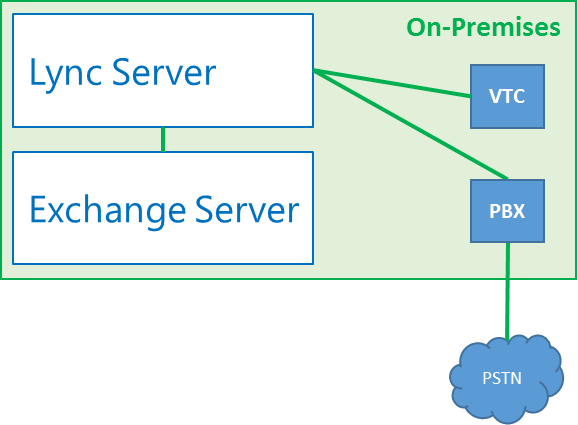 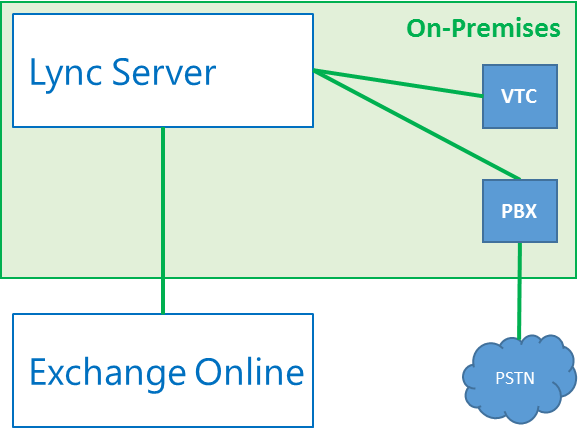 AttributeDescriptionDescriptionLync capabilitiesSee Lync Server column in Appendix ASee Lync Server column in Appendix ARecommended central site configurationsSelect Appendix B option based on total number of usersSelect Appendix B option based on total number of usersRecommended branch site configurationsSelect Appendix C option based on customer criteriaSelect Appendix C option based on customer criteriaOptions for PSTN interoperabilityUse any SIP Trunking Service qualified to meet UCOIP requirements. For more information, see the Services -> SIP Trunking tab on the Services qualified for Microsoft Lync page at http://go.microsoft.com/fwlink/p/?LinkId=313434.Use PSTN TDM trunks connected to any basic gateway or enhanced gateway qualified to meet UCOIP requirements. For more information, see the Infrastructure -> Qualified IP-PBXs & Gateways option on the Infrastructure qualified for Microsoft Lync page at http://go.microsoft.com/fwlink/p/?LinkId=313435.Use any SIP Trunking Service qualified to meet UCOIP requirements. For more information, see the Services -> SIP Trunking tab on the Services qualified for Microsoft Lync page at http://go.microsoft.com/fwlink/p/?LinkId=313434.Use PSTN TDM trunks connected to any basic gateway or enhanced gateway qualified to meet UCOIP requirements. For more information, see the Infrastructure -> Qualified IP-PBXs & Gateways option on the Infrastructure qualified for Microsoft Lync page at http://go.microsoft.com/fwlink/p/?LinkId=313435.Options for PBX and IP PBX interoperabilityUse Direct SIP to any IP PBX qualified to meet UCOIP requirements or otherwise supported by Microsoft. For more information, see the Infrastructure -> Supported IP-PBXs option on the Infrastructure qualified for Microsoft Lync page at http://go.microsoft.com/fwlink/p/?LinkId=313435.Use PBX TDM trunks connected to any basic gateway or enhanced gateway qualified to meet UCOIP requirements. For more information, see the Infrastructure -> Qualified IP-PBXs & Gateways option on the Infrastructure qualified for Microsoft Lync page at http://go.microsoft.com/fwlink/p/?LinkId=313435.Use Direct SIP to any IP PBX qualified to meet UCOIP requirements or otherwise supported by Microsoft. For more information, see the Infrastructure -> Supported IP-PBXs option on the Infrastructure qualified for Microsoft Lync page at http://go.microsoft.com/fwlink/p/?LinkId=313435.Use PBX TDM trunks connected to any basic gateway or enhanced gateway qualified to meet UCOIP requirements. For more information, see the Infrastructure -> Qualified IP-PBXs & Gateways option on the Infrastructure qualified for Microsoft Lync page at http://go.microsoft.com/fwlink/p/?LinkId=313435.Options for 3rd party video system (VTC) interoperabilityFor more information about third party endpoints and multipoint conference bridges qualified for use with Lync Server 2013. For more information, see Video solutions qualified for Lync at http://go.microsoft.com/fwlink/p/?LinkId=313436.For more information about third party endpoints and multipoint conference bridges qualified for use with Lync Server 2013. For more information, see Video solutions qualified for Lync at http://go.microsoft.com/fwlink/p/?LinkId=313436.Attributes that vary by Lync Server TopologiesAttributes that vary by Lync Server TopologiesAttributes that vary by Lync Server TopologiesLync Server topologyLync Server with Exchange ServerLync Server with Exchange OnlineAttributeDescriptionDescriptionSupported Active Directory (AD) topologies Single or Multiple Forest as described in Supported Active Directory Topologies at http://go.microsoft.com/fwlink/p/?LinkId=313433 and Preparing Active Directory Domain Services for Lync Server 2013 at http://go.microsoft.com/fwlink/?LinkId=313437.Single or Multiple Forest as described in Supported Active Directory Topologies at http://go.microsoft.com/fwlink/p/?LinkId=313433 and Preparing Active Directory Domain Services for Lync Server 2013 at http://go.microsoft.com/fwlink/?LinkId=313437.Exchange UM IntegrationFollow the configuration outlined in On-Premises Exchange Unified Messaging Integration at http://go.microsoft.com/fwlink/p/?LinkId=313438.Requires a Lync Server 2013 Edge Server and to follow the the steps described in Configuring On-premises Lync Server 2013 Integration with Exchange Online at http://go.microsoft.com/fwlink/p/?LinkId=313439 for connection to Online Services.Constraints specific to 3rd party hosting of Exchange ServerSingle or Multiple Forest, the steps described in Supported Active Directory Topologies at http://go.microsoft.com/fwlink/p/?LinkId=313433 must be followed. Single or Multiple Forest, the steps described in Supported Active Directory Topologies at http://go.microsoft.com/fwlink/p/?LinkId=313433 must be followed. On-premisesOnlineCommentsLync user is homed onlineExchange ServerIM/PConferencingLync user is homed onlineN/AIM/PConferencingExchange OnlineOnline onlyVoice delivered through Hosted PartnerAttributes Common to all Lync Online TopologiesAttributes Common to all Lync Online TopologiesAttributes Common to all Lync Online TopologiesLync Online topologyLync Online with Exchange ServerLync Online with Exchange OnlineSummary graphic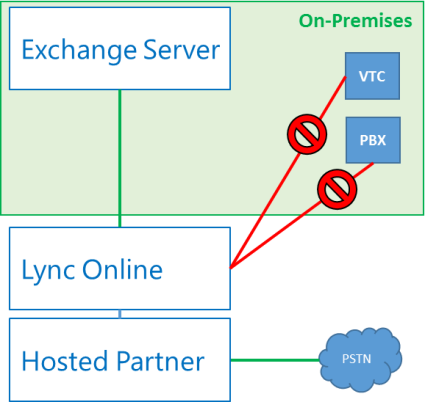 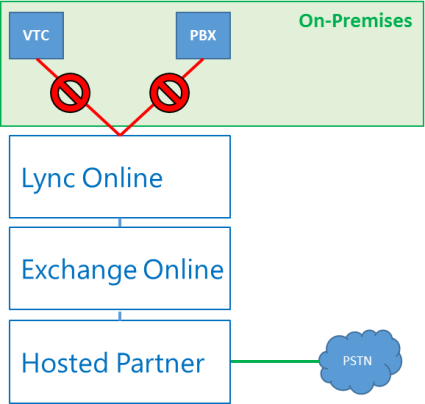 AttributeDescriptionDescriptionRecommended central site configurationsNot applicable. No Lync infrastructure is required on premises.Not applicable. No Lync infrastructure is required on premises.Recommended branch site configurationsNot applicable. No Lync infrastructure is required on premises.Not applicable. No Lync infrastructure is required on premises.Options for 3rd party video system interoperabilityNot applicable. Interoperability with 3rd party video systems is not supported.Not applicable. Interoperability with 3rd party video systems is not supported.Constraints specific to 3rd party hosting of Lync Server and Exchange ServerNoneNoneAttributes that vary by Lync Online TopologyAttributes that vary by Lync Online TopologyAttributes that vary by Lync Online TopologyLync Online topologyLync Online with Exchange ServerLync Online with Exchange OnlineAttributeDescriptionDescriptionLync capabilitiesSee Lync Online columnin Appendix ASee Lync Online columnin Appendix AOptions for PSTN InteroperabilityNoneNoneOptions for PBX and IP PBX InteroperabilityNoneNoneSupported Active Directory Topologies As described in Directory integration overview at http://go.microsoft.com/fwlink/p/?LinkId=313440.As described in Directory integration overview at http://go.microsoft.com/fwlink/p/?LinkId=313440.On-premisesOnlineLync user is homed onlineExchange ServerIM/PConferencingLync user is homed onlineLync user is homed on-premisesExchange ServerLync user is homed on-premisesIM/PConferencingPersistent ChatEnterprise VoiceLync user is homed onlineExchange ServerLync user is homed onlineIM/PConferencingLync user is homed on-premisesExchange ServerLync user is homed on-premisesIM/PresenceConferencingPersistent ChatEnterprise VoiceAttributes Common to all Lync Hybrid TopologiesAttributes Common to all Lync Hybrid TopologiesAttributes Common to all Lync Hybrid TopologiesLync Hybrid topologyLync User homed OnlineLync User homed On-premisesSummary graphic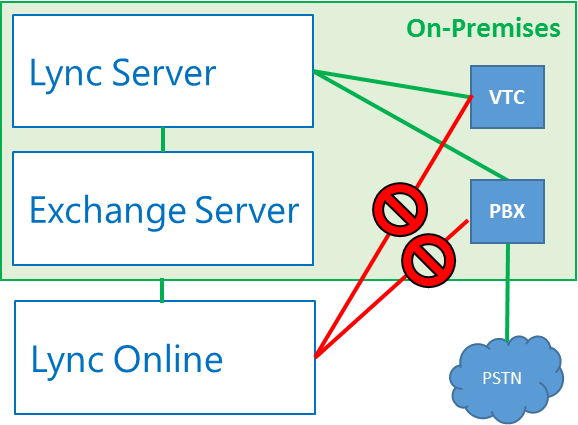 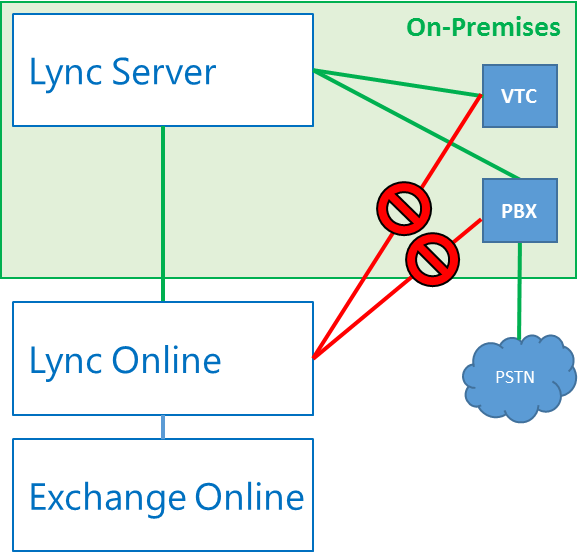 AttributeDescriptionDescriptionRecommended central site configurationsSelect Appendix B option based on total number of users homed on-premisesSelect Appendix B option based on total number of users homed on-premisesRecommended branch site configurationsSelect Appendix C option based on customer criteriaSelect Appendix C option based on customer criteriaTenantAn Office 365 tenant running Lync Online 2013.An Office 365 tenant running Lync Online 2013.On-premises DeploymentLync Server 2013 on-premises deployment.Lync Server 2013 on-premises deployment.AD FSAn Active Directory Federation Services (AD FS) see An Active Directory Federation Services (AD FS) see Directory SynchronizationA Directory Synchronization server. For more information, see Directory Synchronization Tool at http://go.microsoft.com/fwlink/p/?LinkID=231010.A Directory Synchronization server. For more information, see Directory Synchronization Tool at http://go.microsoft.com/fwlink/p/?LinkID=231010.Lync Topology requirementsOne of the following:Microsoft Office Communications Server 2007 R2 with Lync Server 2013 on-premises. The Lync Server 2013 federation Edge Server and the next hop server from the federation Edge Server must be running Lync Server 2013, and there must be a Central Management Store deployed. The Edge Server and pool must be deployed on-premises.Microsoft Lync Server 2010 with Cumulative Updates for Lync Server 2010: February 2013. The federation Edge Server and next hop server from the federation Edge Server must be running Microsoft Lync Server 2010 with the latest cumulative updates.A Lync Server 2013 deployment with all servers running Lync Server 2013.One of the following:Microsoft Office Communications Server 2007 R2 with Lync Server 2013 on-premises. The Lync Server 2013 federation Edge Server and the next hop server from the federation Edge Server must be running Lync Server 2013, and there must be a Central Management Store deployed. The Edge Server and pool must be deployed on-premises.Microsoft Lync Server 2010 with Cumulative Updates for Lync Server 2010: February 2013. The federation Edge Server and next hop server from the federation Edge Server must be running Microsoft Lync Server 2010 with the latest cumulative updates.A Lync Server 2013 deployment with all servers running Lync Server 2013.Federation Block/Allow listDomain matching must be configured the same for your on-premises deployment and your Office 365 tenant. If partner discovery is enabled on the on-premises deployment, then open federation must be configured for your online tenant. If partner discovery is not enabled, then closed federation must be configured for your online tenant.The Blocked domains list in the on-premises deployment must exactly match the Blocked domains list for your online tenant.The Allowed domains list in the on-premises deployment must exactly match the Allowed domains list for your online tenant.Federation must be enabled for the external communications for the online tenant, which is configured by using the Lync Online Control Panel.Domain matching must be configured the same for your on-premises deployment and your Office 365 tenant. If partner discovery is enabled on the on-premises deployment, then open federation must be configured for your online tenant. If partner discovery is not enabled, then closed federation must be configured for your online tenant.The Blocked domains list in the on-premises deployment must exactly match the Blocked domains list for your online tenant.The Allowed domains list in the on-premises deployment must exactly match the Allowed domains list for your online tenant.Federation must be enabled for the external communications for the online tenant, which is configured by using the Lync Online Control Panel.DNSThe records, _sipfederationtls._tcp.<domain> and _sip._tls.<domain>, should point to the on-premises Access Proxy.The records, _sipfederationtls._tcp.<domain> and _sip._tls.<domain>, should point to the on-premises Access Proxy.User Accounts/DataAny user that you want to home in Lync Online must first be created in the on-premises deployment, so that the user account is created in Active Directory Domain Services. You can then move the user to Lync Online, which will move the user’s contact list.The limit for contacts for Lync Online users is 250. Any contacts beyond that number will be removed from the user’s contact list.User contact lists, groups, and access control lists (ACLs) are migrated with the user account.This content is not migrated with the user account. Users must reschedule meetings after their accounts are migrated to Lync Online.Any user that you want to home in Lync Online must first be created in the on-premises deployment, so that the user account is created in Active Directory Domain Services. You can then move the user to Lync Online, which will move the user’s contact list.The limit for contacts for Lync Online users is 250. Any contacts beyond that number will be removed from the user’s contact list.User contact lists, groups, and access control lists (ACLs) are migrated with the user account.This content is not migrated with the user account. Users must reschedule meetings after their accounts are migrated to Lync Online.Policies and configurationOnline and on-premises policies require separate configuration. You cannot set global policies that apply to both.Online and on-premises policies require separate configuration. You cannot set global policies that apply to both.Attributes that vary by Lync Online TopologyAttributes that vary by Lync Online TopologyAttributes that vary by Lync Online TopologyLync Hybrid topologyLync User homed OnlineLync User homed On-premisesAttributeDescriptionDescriptionOptions for PSTN InteroperabilityNoneUse any SIP Trunking Service qualified to meet UCOIP requirements. For more information, see the Services -> SIP Trunking tab on the Services qualified for Microsoft Lync page at http://go.microsoft.com/fwlink/p/?LinkId=313434..Use PSTN TDM trunks connected to any basic gateway or enhanced gateway qualified to meet UCOIP requirements. For more information, see the Infrastructure -> Qualified IP-PBXs & Gateways option on the Infrastructure qualified for Microsoft Lync page at http://go.microsoft.com/fwlink/p/?LinkId=313435.Options for PBX and IP PBX InteroperabilityNoneUse Direct SIP to any IP PBX qualified to meet UCOIP requirements or otherwise supported by Microsoft. For more information, see the Infrastructure -> Supported IP-PBXs option on the Infrastructure qualified for Microsoft Lync page at http://go.microsoft.com/fwlink/p/?LinkId=313435.Use PBX TDM trunks connected to any basic gateway or enhanced gateway qualified to meet UCOIP requirements. For more information, see the Infrastructure -> Qualified IP-PBXs & Gateways option on the Infrastructure qualified for Microsoft Lync page at http://go.microsoft.com/fwlink/p/?LinkId=313435.Options for 3rd party video system (VTC) interoperabilityNoneFor more information, see Video solutions qualified for Lync at http://go.microsoft.com/fwlink/p/?LinkId=313436 for third-party endpoints and multipoint conference bridges qualified for use with Lync Server 2013.Exchange on-premisesExchange OnlineLync Server 2013 on-premisesIM/Presence in Outlook
For more information, see IM and Presence at http://go.microsoft.com/fwlink/p/?LinkId=313472IM/Presence in Outlook
For more information, see Configuring On-premises Lync Server 2013 Integration with Exchange Online at http://go.microsoft.com/fwlink/p/?LinkId=313473Lync Server 2013 on-premisesSchedule and join online meetings through Outlook
For more information, see Integrating Microsoft Lync Server 2013 and Microsoft Exchange Server 2013 at http://go.microsoft.com/fwlink/p/?LinkId=313520Schedule and join online meetings through OutlookLync Server 2013 on-premisesIM/Presence in Outlook Web App
For more information, see Configuring Microsoft Lync Server 2013 in a Cross-Premises Environment at http://go.microsoft.com/fwlink/p/?LinkId=313521IM/Presence in OWA
For more information, see Integrating Microsoft Lync Server 2013 and Microsoft Outlook Web App 2013 at http://go.microsoft.com/fwlink/p/?LinkId=313522Lync Server 2013 on-premisesSchedule and join online meetings through Outlook Web AppSchedule and join online meeting from Outlook Web App For more information, see Integrating Microsoft Lync Server 2013 and Microsoft Outlook Web App 2013 at http://go.microsoft.com/fwlink/p/?LinkId=313522Lync Server 2013 on-premisesIM/Presence in Mobile ClientsIM/Presence in Mobile ClientsLync Server 2013 on-premisesJoin online meetings in Mobile clients
For more information, see Deploying Mobility at http://go.microsoft.com/fwlink/p/?LinkId=313523Join online meeting in Mobile clientsLync Server 2013 on-premisesPublish status based on Outlook calendar free/busy informationPublish status based on Outlook calendar free/busy informationLync Server 2013 on-premisesContact List (via Unified Contact Store)
For more information, see Configuring Microsoft Lync Server 2013 to Use the Unified Contact Store at http://go.microsoft.com/fwlink/p/?LinkId=313550Note:   A Lync 2013 client is required.Contact List (via Unified Contact Store).
For more information, see Configuring Microsoft Lync Server 2013 to Use the Unified Contact Store at http://go.microsoft.com/fwlink/p/?LinkId=313550Note:   Lync Server 2013 only. A Lync 2013 client is required.Lync Server 2013 on-premisesHigh-resolution Contact Photo in Lync 2013 client and Lync Web App.
For more information, see Configuring the Use of High-Resolution Photos in Microsoft Lync Server 2013 at http://go.microsoft.com/fwlink/p/?LinkId=313551High-resolution Contact Photo in Lync 2013 client and Lync Web App.
For more information, see Configuring the Use of High-Resolution Photos in Microsoft Lync Server 2013 at http://go.microsoft.com/fwlink/p/?LinkId=313551Lync Server 2013 on-premisesMeeting delegation - Supported only when both users are homed online in the same forest, or both are homed on-premises.Meeting delegation - Supported only when both users are homed online in the same forest, or both are homed on-premises.Lync Server 2013 on-premisesMissed Conversations history and Call Logs are written to user’s exchange mailboxMissed Conversations history and Call Logs are written to user’s exchange mailboxLync Server 2013 on-premisesArchiving Content (IM and Meeting) in Exchange
For more information, see Deployment Checklist for Archiving at http://go.microsoft.com/fwlink/p/?LinkId=313552Archiving Content (IM and Meeting) in Exchange
For more information, see Deployment Checklist for Archiving at http://go.microsoft.com/fwlink/p/?LinkId=313552Lync Server 2013 on-premisesSearch archived contentSearch archived content
For more information, see Configure Exchange for SharePoint eDiscovery Center at http://go.microsoft.com/fwlink/p/?LinkId=285448Lync Server 2013 on-premisesVoice mail
For more information, see Deploying On-Premises Exchange UM to Provide Lync Server 2013 Voice Mail at http://go.microsoft.com/fwlink/p/?LinkId=313554Voice mail
For more information, see Providing Lync Server 2013 Users Voice Mail on Hosted Exchange UM at http://go.microsoft.com/fwlink/p/?LinkId=313555Lync OnlineExchange on-premisesExchange OnlineLync OnlineIM and Presence in OutlookIM/Presence in OutlookLync OnlineSchedule and join online meetings through OutlookSchedule and join online meetings through OutlookLync OnlineIM/Presence in Mobile clientsIM/Presence in Mobile ClientsLync OnlineIM/Presence in Outlook Web AppIM/Presence in Outlook Web AppLync OnlineSchedule and join online meeting from Outlook Web AppSchedule and join online meeting from Outlook Web AppLync OnlineHigh-resolution Contact Photo in Lync 2013 client. Not supported in Lync Web App when users are homed on Lync Online.High-resolution Contact Photo in Lync 2013 client and Lync Web AppLync OnlineJoin online meeting in Mobile clientsJoin online meeting in Mobile clientsLync OnlinePublish status based on Outlook calendar free/busy informationPublish status based on Outlook calendar free/busy informationLync OnlineMeeting delegation. Supported only when both users are homed online in the same forest, or both are homed on-premises.Meeting delegation. Supported only when both users are homed online in the same forest, or both are homed on-premises.Lync OnlineMissed Conversations history and Call Logs are written to user’s exchange mailboxMissed Conversations history and Call Logs are written to user’s exchange mailboxLync OnlineContact List (via Unified Contact Store) Lync Server 2013 client RequiredLync OnlineArchiving Content (IM and Meeting) in ExchangeLync OnlineSearch archived contentLync OnlineVoicemailFeatures	Lync ServerLync Online Hybrid Lync Server(User on premise)Hybrid Lync Server(User online)Lync 2013 for WindowsSupportedSupportedSupportedSupportedOnline Meeting Add-in for Lync 2013SupportedSupportedSupportedSupportedLync 2013 Web SchedulerSupportedSupportedSupportedSupportedLync Online Web SchedulerN/ASupportedN/ASupportedLync Web App 2013SupportedSupportedSupportedSupportedLync 2013 BasicSupportedSupportedSupportedSupportedLync Windows Store AppSupportedSupportedSupportedSupportedLync 2013 for Windows PhoneSupportedSupportedSupportedSupportedLync 2013 for iPhoneSupportedSupportedSupportedSupportedLync 2013 for Android PhonesSupportedSupportedSupportedSupportedLync 2010 for WindowsSupportedSupportedSupportedSupportedOnline Meeting Add-in for Lync 2010SupportedNot SupportedSupportedNot SupportedLync 2010 for Windows PhoneSupportedNot SupportedSupportedNot SupportedLync 2010 for iPhoneSupportedNot SupportedSupportedNot SupportedLync 2010 for AndroidSupportedNot SupportedSupportedNot SupportedLync Phone EditionSupportedSupportedSupportedSupportedLync Server 2010 AttendantSupportedNot SupportedSupportedNot SupportedLync 2010 Group ChatN/ANot SupportedN/ANot SupportedLync Web App 2010Not SupportedNot SupportedNot SupportedNot SupportedLync 2010 AttendeeNot SupportedNot SupportedNot SupportedNot SupportedLync for Mac 2011SupportedSupportedSupportedSupportedCommunicator for Mac 2011SupportedNot SupportedSupportedNot SupportedOffice Communicator 2007 R2InteroperableNot SupportedInteroperableNot SupportedOffice Communicator 2007 R2 Conferencing Add-inNot SupportedNot SupportedNot SupportedNot SupportedMicrosoft Office Communications Server 2007 R2 AttendantNot SupportedNot SupportedNot SupportedNot SupportedOffice Communicator 2007Not SupportedNot SupportedNot SupportedNot SupportedOffice Live Meeting 2007Not SupportedNot SupportedNot SupportedNot SupportedCommunicator Mobile for Windows Mobile 6.xNot SupportedNot SupportedNot SupportedNot SupportedBlackBerry Enterprise Server 5.0 SP4 Maintenance Release 2 integration for the BlackBerry client with the Lync Server 2013SupportedNot SupportedSupportedNot SupportedPeer-to-Peer instant messaging (IM) and presenceSupportedSupportedSupportedSupportedMultiparty IM and presenceSupportedSupportedSupportedSupportedContact Card in Office 2013 (incl. click to communicate)SupportedSupportedSupportedSupportedPhoto Configuration SupportedSupportedSupportedSupportedContact List ConfigurationSupportedSupportedSupportedSupportedContact Card ConfigurationSupportedSupportedSupportedSupportedAddress Book search SupportedSupportedSupportedSupportedDistribution list expansionSupportedSupportedSupportedSupportedPersistent ChatSupportedNot SupportedSupportedNot SupportedDesktop sharingSupportedSupportedSupportedSupportedApplication sharingSupportedSupportedSupportedSupportedFile transfersSupportedSupportedSupportedSupportedVoiceSupportedSupportedSupportedSupportedVideoSupportedSupported(up to VGA)SupportedSupported(up to VGA)IM, presence, audio, video and conferencing federation with Office Communicator 2007 R2 and Lync 2010 SupportedSupportedSupportedSupportedIM, presence, audio, and video federation with SkypeSupportedNot SupportedSupportedNot SupportedIM and presence federation with IBM Sametime SupportedSupportedSupportedSupportedIM and presence federation with customer hosted XMPP gatewaySupportedNot SupportedSupportedNot SupportedIM and presence federation with GChat thorugh XMPPSupportedNot SupportedSupportedNot SupportedMeeting attendee capacity10002501000250Ad-hoc and scheduled audio conferencing SupportedSupportedSupportedSupportedAd-hoc and scheduled video conferencing SupportedSupportedSupportedSupportedAd-hoc and scheduled web conferencing SupportedSupportedSupportedSupportedDial-in PSTN Conferencing via customer trunksSupportedNot SupportedSupportedNot SupportedDial-in PSTN Conferencing via certified Audio Conferencing Provider (ACP) SupportedSupportedSupportedSupportedDesktop sharingSupportedSupportedSupportedSupportedApplication sharingSupportedSupportedSupportedSupportedFile transferSupportedSupportedSupportedSupportedWhite boarding and annotationsSupportedSupportedSupportedSupportedPowerPoint upload SupportedSupportedSupportedSupportedPollingSupportedSupportedSupportedSupportedClient-side recording and playback SupportedSupportedSupportedSupportedMeeting lobbySupportedSupportedSupportedSupportedParticipant anonymous join via Lync Web App SupportedSupportedSupportedSupportedParticipant anonymous join via Lync Attendee SupportedSupportedSupportedSupportedSchedule Lync meeting through OutlookSupportedSupportedSupportedSupportedSchedule Lync meeting on behalf of another user through Outlook (delegation)SupportedNot SupportedSupportedNot SupportedScheduled conferences using web pageSupportedSupportedSupportedSupportedOutlook delegation for scheduling meetingsSupportedSupportedSupportedSupportedPeer to peer VoIP callingSupportedSupportedSupportedSupportedPSTN callingSupportedNot SupportedSupportedNot SupportedExchange voice mailSupportedSupported(with Exchange Online only)SupportedSupported(with Exchange Online only)PC, Mac, Windows Phone, iOS, and Android phone  support SupportedSupportedSupportedSupportedIP Phone supportSupportedNot Supported SupportedNot Supported Common area phone supportSupportedNot SupportedSupportedNot SupportedAnalog device supportSupportedNot SupportedSupportedNot SupportedCall hold, transfer, forward, delegation, team calling (PSTN)SupportedNot SupportedSupportedNot SupportedCall park, private line, malicious call trace (PBX)SupportedNot SupportedSupportedNot SupportedEmergency dialing (911, 112, etc.)SupportedNot SupportedSupportedNot SupportedEnhanced 911 (US only)SupportedNot SupportedSupportedNot SupportedResponse groupsSupportedNot SupportedSupportedNot SupportedIntegration with on-premises call center solutions (e.g., Aspect, NICE Systems) SupportedNot SupportedSupportedNot SupportedOutgoing DID manipulationSupportedNot SupportedSupportedNot SupportedDial plans and policiesSupportedNot SupportedSupportedNot SupportedIntercept for Unassigned numberSupportedNot SupportedSupportedNot SupportedLocal voice resiliencySupportedNot SupportedSupportedNot SupportedVoice call Interoperability with PSTN SupportedNot SupportedSupportedNot SupportedVoice call Interoperability with third-party PBX SupportedNot SupportedSupportedNot SupportedRCC with third-party PBXSupportedNot SupportedSupportedNot SupportedAudio quality of service (QoS)SupportedNot SupportedSupportedNot SupportedVideo quality of service (QoS)SupportedNot SupportedSupportedNot SupportedAudio call admission control (CAC)SupportedNot SupportedSupportedNot SupportedVideo call admission control (CAC)SupportedNot SupportedSupportedNot SupportedMedia bypassSupportedNot SupportedSupportedNot SupportedIM and media encryptionSupportedSupportedSupportedSupportedIM and file filtering SupportedSupportedSupportedSupportedClient version control SupportedSupportedSupportedSupportedAnti-malware scanning of uploaded meeting contentSupported(3rd party application)Not SupportedSupported(3rd party application)Not SupportedAnti-malware scanning of file transfer content Supported(3rd party application)Not SupportedSupported(3rd party application)Not SupportedIM (Instant Messaging) content archiving SupportedNot SupportedSupportedNot SupportedPresence interoperability with Exchange ServerSupportedSupportedSupportedSupportedPresence Interoperabiity with Exchange OnlineSupportedSupportedSupportedSupportedUnified Messaging interoperability with Exchange ServerSupportedNot SupportedSupportedNot SupportedUnified Messaging interoperability with Exchange OnlineSupportedSupportedSupportedSupportedOutlook Web App interoperabilitySupported(Exchange Server only)Supported(Exchange Online only)Supported(Exchange Server only)Supported(Exchange Online only)Skill Search with SharePoint ServerSupportedNot SupportedSupportedNot SupportedSkill Search with SharePoint OnlineNot SupportedNot SupportedNot SupportedNot SupportedPowerShell supportSupportedSupportedSupportedSupportedLync Control PanelSupportedNot SupportedSupportedNot SupportedReporting (CDR, QoE)SupportedNot SupportedSupportedNot SupportedSelf-service configuration portal N/ASupportedN/ASupportedClient updated via inband provisioning SupportedSupportedSupportedSupportedLync client-side automation using Microsoft SDKSupportedSupportedSupportedSupportedLync server-side APIs using Microsoft SDKSupportedSupportedSupportedSupportedCustomer clients using Microsoft SDK SupportedSupportedSupportedSupportedPredicted Lync Front End CPU LoadingPredicted Lync Front End CPU LoadingPredicted Lync Front End CPU LoadingRecommendationsServersIM/PIM/P and ConferencingIM/P, Conferencing, and Enterprise VoiceFront End Servers223%3%10%Edge Servers(based on 30% external)1Archiving/CDR/QoE services Store1Back End Servers1Total4Predicted Lync Front End CPU LoadingPredicted Lync Front End CPU LoadingPredicted Lync Front End CPU LoadingRecommendationsServersIM/PIM/P and ConferencingIM/P, Conferencing, and Enterprise VoiceFront End Servers345%5%22%Edge Servers(based on 30% external)1Archiving/CDR/QoE services Store1Back End Servers1Total5Predicted Lync Front End CPU LoadingPredicted Lync Front End CPU LoadingPredicted Lync Front End CPU LoadingRecommendationsServersIM/PIM/P and ConferencingIM/P, Conferencing, and Enterprise VoiceFront End Servers567%6%33%Edge Servers(based on 30% external)1Archiving/CDR/QoE services Store1Back End Servers1Total7